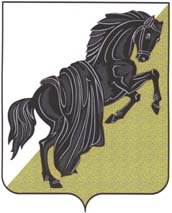 Собрание депутатовКаслинского муниципального районаПЯТОГО СОЗЫВАЧелябинской областиР Е Ш Е Н И Е от «06» июня 2017 года №176 					                                             г. КаслиО награждении Почётной грамотойСобрания депутатов Каслинскогомуниципального района Руководствуясь ст.21 Устава Каслинского муниципального района, на основании Положения о Почетной грамоте Собрания депутатов Каслинского муниципального района, утвержденного решением Собрания депутатов Каслинского муниципального района от 14.12.2010 №72 Собрание депутатов Каслинского муниципального района РЕШАЕТ:Наградить Почётной грамотой Собрания депутатов Каслинского муниципального района:Барановскую Елену Анатольевну – воспитателя Муниципального бюджетного учреждения «Центр помощи детям, оставшимся без попечения родителей» Каслинского муниципального района,за многолетний добросовестный труд, высокое профессиональное мастерство и в связи с профессиональным праздником Днем социального работника;Белобровскую Галину Платоновну – заведующую дошкольным образовательным учреждением с.Ларино Каслинского муниципального района,за многолетний добросовестный труд, профессиональное мастерство и в связи с 70-летием со дня рождения;Белышеву Наталью Владимировну – заведующую отделом обслуживания читателей Муниципального учреждения культуры «Межпоселенческая центральная библиотека Каслинского муниципального района»,за многолетний добросовестный труд, значительный вклад в развитие библиотечного дела в Каслинском районе и в связи с празднованием Общероссийского Дня библиотек;Зверева Сергея Александровича – директора Областного казенного учреждения «Центр занятости населения г.Касли»,за добросовестный труд и в связи с 26-летием со дня создания службы занятости населения г.Касли;Казаргельдинова Шамиля Шарифулловича – плотника ремонтно-строительного цеха ОАО «Вишневогорский ГОК»,за многолетний добросовестный труд и в связи с профессиональным праздником - Днем металлурга;Кожевникову Елену Николаевну – электромонтера по обслуживанию подстанции энергетического цеха ОАО «Вишневогорский ГОК»,за многолетний добросовестный труд и в связи с профессиональным праздником - Днем металлурга;Плеханова Андрея Владимировича – электросварщика ручной сварки механического цеха ОАО «Вишневогорский ГОК»,за добросовестный труд и в связи с профессиональным праздником - Днем металлурга;Хамидуллину Наталью Геннадьевну – главного бухгалтера Муниципального учреждения «Комплексный центр социального обслуживания населения» Каслинского муниципального района,за добросовестный труд, личный вклад в развитие и становление системы социальной помощи в городе Касли и Каслинском районе, а также в связи с профессиональным праздником - Днем социального работника;Храмцову Галину Аркадьевну – директора Муниципального учреждения дополнительного образования «Центр детского творчества» г.Касли,за многолетний добросовестный труд, высокий профессионализм и в связи с 70-летием Дома пионеров им. Коли Рязанцева г.Касли;Широкову Надежду Федоровну – врача-лаборанта клинико-диагностической лаборатории ГБУЗ «Районная больница г.Касли»,за многолетний добросовестный труд, высокий профессионализм и в связи с 75-летием со дня рождения.2. Опубликовать настоящее решение в газете «Красное знамя».Председатель Собрания депутатов	Каслинского муниципального района						     Л.А.Лобашова